2.5.  Narození v jiném krajiMísto narození v jiném kraji než v kraji bydliště, zapsalo při sčítání 2011 asi 1,8 mil. (17,4 %) obyvatel ČR. Počet a podíl osob, které se v průběhu života přestěhovaly do jiného kraje, se tedy v porovnání s rokem 2001 také téměř nezměnily.Pozitivní bilance dlouhodobé mezikrajské migrace výrazně formuje především populaci Prahy a jejího zázemí, západních Čech a značné části středních a severních Čech; tj. vykresluje víceméně inverzní mapu k předchozí. Osoby s místem narození v jiném kraji představují 28,3 % obyvatel hlavního města, čtvrtinu obyvatel Středočeského kraje a více než pětinu v kraji Karlovarském a Libereckém. Moravské kraje obecně mají podíl osob narozených v jiném kraji ČR nižší – do 14 %, z českých krajů má podobně nízkou hodnotu jen kraj Plzeňský. Vůbec nejnižší podíl je v Moravskoslezském kraji – z jiného regionu zde pochází necelá desetina obyvatel.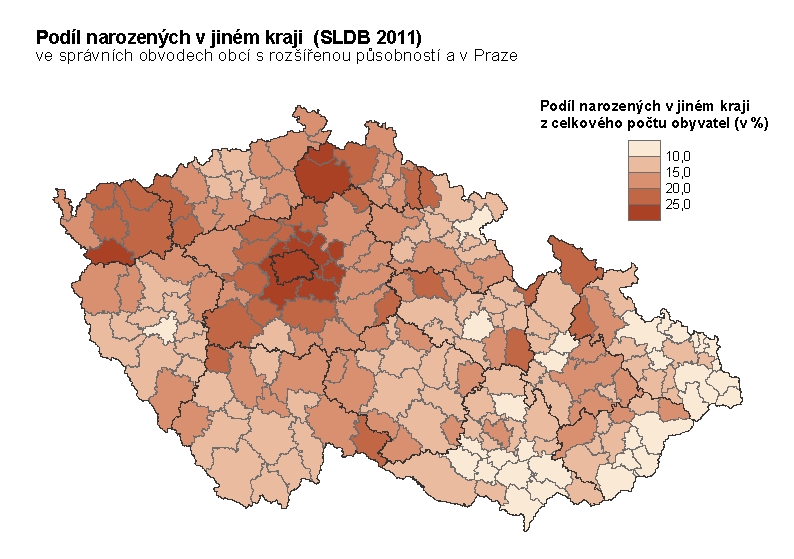 Osoby narozené v jiném kraji tvoří více než pětinu obyvatelstva v souvislém území v centrální části Středočeského kraje včetně Prahy, v západní polovině Libereckého kraje a ve větší části Karlovarského kraje se sousedícími oblastmi z kraje Ústeckého. Naopak jen několik málo SO ORP s takto vysokým podílem lze nalézt v jižních Čechách (Blatná, Dačice), ve východních Čechách (Vrchlabí, Pardubice), na pomezí Čech a Moravy a v oblasti Jeseníků (Králíky, Moravská Třebová, Jeseník, Rýmařov). Na ostatním území Moravy, Slezska, Vysočiny a také v Plzeňském kraji není takový mikroregion ani jediný.Největší část představují osoby s místem narození v jiném kraji v mikroregionech nejbližšího okolí Prahy. V SO ORP Černošice dokonce obyvatelé pocházející z jiného kraje (44,1 %) početně převažují nad obyvatelstvem s místem narození v rámci kraje (42,6 %). Enormně vysoký podíl narozených v jiném kraji mají také SO ORP Říčany, Brandýs nad Labem-Stará Boleslav a Lysá nad Labem. SO ORP s nejvyšším a nejnižším podílem narozených v jiném kraji k 26. 3. 2011Souvislá území, kde osoby narozené v jiném kraji tvoří méně než desetinu obyvatel, tvoří mikroregiony na jižní Moravě, při hranicích se Slovenskem od Uherského Brodu až po Jablunkov a v Moravskoslezském kraji v širokém prstenci kolem Ostravy. Ve čtyřech SO ORP v rámci těchto oblastí nedosahuje podíl dokonce ani 5 % obyvatel.Nejvyšší hodnotyNejvyšší hodnotyNejnižší hodnotyNejnižší hodnotySO ORPpodíl v % z počtu obyvatelSO ORPpodíl v % z počtu obyvatelČernošice44,1Jablunkov2,3Říčany40,3Kravaře2,7Brandýs n. L. - S. Boleslav37,6Třinec3,9Lysá nad Labem30,4Valašské Klobouky4,7Mariánské Lázně28,9Hlučín5,1Česká Lípa28,6Český Těšín6,6Praha28,3Hustopeče7,1Nový Bor26,7Bohumín7,2Neratovice26,2Frýdlant nad Ostravicí7,5Český Brod26,1Opava7,7